แผนการจัดการเรียนรู้ที่ ๔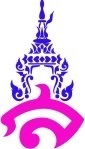 หน่วยการเรียนรู้ที่ ๕ วิจักษ์วิจาณ์งานเขียนไทย   เรื่อง  รามเกียรติ์ ตอนนารายณ์ปราบนนทก (วิเคราะห์คุณค่า)วิชา ภาษาไทย			ชื่อรายวิชา  ภาษาไทย ท ๒๒๑๐๑	        กลุ่มสาระการเรียนรู้  ภาษาไทยชั้น มัธยมศึกษาปีที่ ๒   		ภาคเรียนที่ ๑	ปีการศึกษา ๒๕๕๙	        เวลา  ๑  ชั่วโมง	                    ผู้สอน  นางสาวชไมพร  ไชโย	อาจารย์พี่เลี้ยง  อ.ภาคภูมิ  คล้ายทองมาตรฐานการเรียนรู้มาตรฐาน  ท ๕.๑    เข้าใจและแสดงความคิดเห็น  วิจารณ์วรรณคดีและวรรณกรรมไทยอย่างเห็นคุณค่าและนำมาประยุกต์ใช้ในชีวิตจริง		                         ตัวชี้วัด	ท ๕.๑  ม.๒/๓   อธิบายคุณค่าของวรรณคดี และวรรณกรรมที่อ่าน						ท ๕.๑  ม.๒/๔   สรุปความรู้และข้อคิดจากการอ่าน ไปประยุกต์ใช้ในชีวิตจริงจุดประสงค์การเรียนรู้นักเรียนสามารถสรุปความรู้และข้อคิดจากวรรณคดีเรื่องรามเกียรติ์ ตอน นารายณ์ปราบนนทกได้	นักเรียนสามารถวิเคราะห์คุณค่าจากวรรณคดีเรื่องรามเกียรติ์ ตอน นารายณ์ปราบนนทกได้	นักเรียนสามารถระบุแนวทางการนำความรู้และข้อคิด จากวรรณคดีเรื่องรามเกียรติ์ ตอน นารายณ์          ปราบนนทก	ไปประยุกต์ใช้ในชีวิตจริงได้	นักเรียนมีวินัยในการทำงาน	สาระสำคัญ	วรรณคดีเรื่องรามเกียรติ์  ตอน นารายณ์ปราบนนทก  เป็นบทพระราชนิพนธ์ในพระบาทสมเด็จพระพุทธยอดฟ้าจุฬาโลกมหาราช  ได้รับยกย่องจากวรรณคดีสโมสรให้เป็นยอดแห่งกลอนบทละคร   มีคุณค่าในด้านต่างๆ ทั้งด้านวรรณศิลป์และด้านเนื้อหา   โดยมีเนื้อหาที่ให้ข้อคิด  เหมาะกับการนำมาเปรียบกับพฤติกรรมของคนในสังคมปัจจุบันได้ดังจะเห็นได้ว่า เมื่ออำนาจตกอยู่ในมือของคนที่ลืมตัว ก็จะเกิดผลร้ายตามมา ผู้มอบอำนาจจึงต้องพิจารณาก่อนว่าจะจำกัดขอบเขตอำนาจที่เป็นรางวัลได้อย่างไร มิฉะนั้นจะต้องมาแก้ไขภายหลังเพราะมองคนสาระการเรียนรู้วรรณคดีเรื่องรามเกียรติ์ ตอน นารายณ์ปราบนนทก						หลักการวิเคราะห์คุณค่าวรรณคดีคุณลักษณะอันพึงประสงค์											๑. มีวินัย											สมรรถนะสำคัญ													๑. ความสามารถในการใช้ทักษะชีวิตกิจกรรมการเรียนรู้											กิจกรรมนำเข้าสู่บทเรียน											๑. นักเรียนดูรูปภาพการแสดงจากวรรณคดีเรื่องรามเกียรติ์ ตอน นารายณ์ปราบนนทก แล้วตอบคำถามครู “นักเรียนสงสัยหรือไม่ว่าทำไมจึงมีผู้นำวรรณคดีเรื่องรามเกียรติ์ ตอน นารายณ์ปราบนนทก มาทำเป็นการแสดงชนิดต่างๆ” (แนวคำตอบ : เพราะเป็นเรื่องที่สนุก, เพราะเป็นวรรณคดีของไทย, เพราะเป็นวรรณคดีที่มีคุณค่า)			๒. ครูทบทวนและเชื่อมโยงความรู้เดิมของนักเรียนเรื่องรามเกียรติ์ ตอน นารายณ์ปราบนนทก จากคาบเรียนที่ผ่านมา  และแจ้งวัตถุประสงค์การสอน  พร้อมทั้งอธิบายว่า การวิเคราะห์คุณค่าวรรณคดีไทยมีความสำคัญอย่างไรกิจกรรมพัฒนาผู้เรียน											๓. นักเรียนและครูร่วมกันสนทนาถึงเนื้อเรื่องของรามเกียรติ์ ตอน นารายณ์ปราบนนทก ที่นักเรียนอ่านมาจากบ้าน  โดยสนทนากันในประเด็นต่างๆ เช่น  เรื่องราวเป็นอย่างไร  มีใคร  ทำอะไร  ที่ไหน  เมื่อไร  ผลสรุปเป็นอย่างไร	๔. นักเรียนดูวีดิทัศน์เรื่องรามเกียรติ์ ตอน นารายณ์ปราบนนทก เพื่อให้เข้าใจเนื้อเรื่องมากยิ่งขึ้น               (วีดิทัศน์ความยาว ๔ นาที)											๕. นักเรียนฟังบรรยายเรื่อง “หลักการวิเคราะห์วรรณคดีไทย” จากครูโดยใช้สื่อ Powerpoint			๖. นักเรียนแบ่งกลุ่มออกเป็น ๖ กลุ่มเพื่อช่วยกันทำใบงานเรื่อง “รามเกียรติ์ เรียนให้รู้ค่า” (๑๐ นาที)		๗. นักเรียนทุกกลุ่มและครูร่วมกันอภิปรายถึงคุณค่าของวรรณคดีเรื่องรามเกียรติ์ ตอน นารายณ์ปราบนนทกในประเด็นต่างๆ เช่น วรรณคดีเรื่องรามเกียรติ์ ตอน นารายณ์ปราบนนทก  มีคุณค่าทางด้านวรรณศิลป์อย่างไรบ้าง   มีคุณค่าในด้านเนื้อหาอย่างไร  ให้ข้อคิดอะไรบ้าง  									๘. นักเรียนแต่ละกลุ่มช่วยกันระบุแนวทางในการนำข้อคิดจากวรรณคดีเรื่องรามเกียรติ์ ตอน นารายณ์ปราบ นนทก ไปใช้ในชีวิตจริง		กิจกรรมรวบยอด												 ๙. นักเรียนแต่ละกลุ่มช่วยกันทำกิจกรรมแบบทดสอบสรุปความรู้เรื่อง คุณค่าจากวรรณคดีเรื่องรามเกียรติ์ ตอน นารายณ์ปราบนนทก  โดยใช้สื่อการสอนเว็บไซต์ www.kahoot.it						๑๐. นักเรียนและครูร่วมกันสรุปความรู้จากการวิเคราะห์คุณค่าของวรรณคดีเรื่องรามเกียรติ์ ตอน นารายณ์ปราบนนทกสื่อการเรียนรู้													๑. สื่อ Powerpoint เรื่องหลักการวิเคราะห์วรรณคดีไทย							๒. วีดีทัศน์เรื่องรามเกียรติ์ ตอน นารายณ์ปราบนนทก		๓. สื่อการสอนเว็บไซต์ www.kahoot.it 									๔. หนังสือเรียนภาษาไทยชั้นมัธยมศึกษาปีที่ ๒ (วรรณคดีวิจักษ์)						๕. ใบงานเรื่อง “รามเกียรติ์ เรียนให้รู้ค่า”แหล่งการเรียนรู้													๑. ห้องสมุดโรงเรียนสาธิตมหาวิทยาลัยราชภัฏสวนสุนันทา (ฝ่ายมัธยม)					๒. ห้องสมุดมหาวิทยาลัยราชภัฏสวนสุนันทาการวัดและประเมินผลลงชื่อ..................................................ผู้สอน			ลงชื่อ......................................................ผู้สอน(นางสาวชไมพร  ไชโย)			           	 ( นายภาคภูมิ  คล้ายทอง)        นักศึกษาฝึกประสบการณ์วิชาชีพ				        อาจารย์พี่เลี้ยงบันทึกหลังสอน	๑. ผลการสอน	๒.  ปัญหาและอุปสรรค	๓.  ข้อเสนอแนะ								ลงชื่อ...................................................ผู้สอน									  (นางสาวชไมพร  ไชโย)ความเห็นของหัวหน้ากลุ่มสาระการเรียนรู้วิชาภาษาไทย								.........................................................................................................									ลงชื่อ................................................................									      (อาจารย์ ดร.บัวลักษณ์   นาคทรงแก้ว)									    หัวหน้ากลุ่มสาระการเรียนรู้วิชาภาษาไทยความเห็นของรองผู้อำนวยการโรงเรียนฝ่ายวิชาการ...........................................................................................................									ลงชื่อ................................................................									      (อาจารย์พรสิรินทร์   หาเรือนทรง)									  	รองผู้อำนวยการฝ่ายวิชาการ เกณฑ์การประเมินใบงาน “เรื่องรามเกียรติ์ เรียนให้รู้ค่า”เกณฑ์การประเมินการผ่าน      คะแนนร้อยละ  ๖๐ ถือว่าผ่านเกณฑ์เป้าหมายหลักฐานเครื่องมือวัดเกณฑ์การประเมินสาระสำคัญ	    วรรณคดีเรื่องรามเกียรติ์  ตอน นารายณ์ปราบนนทก  ได้รับยกย่องจากวรรณคดีสโมสรให้เป็นยอดแห่งกลอนบทละคร   มีคุณค่าในด้านต่างๆ ทั้งด้านวรรณศิลป์และด้านเนื้อหา   ใบงานเรื่อง “รามเกียรติ์ เรียนให้รู้ค่า”แบบประเมินใบงานเรื่อง “รามเกียรติ์ เรียนให้รู้ค่า”ร้อยละ ๖๐ ผ่านเกณฑ์ตัวชี้วัด ท ๕.๑  ม.๒/๓   อธิบายคุณค่าของวรรณคดี และวรรณกรรมที่อ่าน	ท ๕.๑  ม.๒/๔   สรุปความรู้และข้อคิดจากการอ่าน ไปประยุกต์ใช้ในชีวิตจริงใบงานเรื่อง “รามเกียรติ์ เรียนให้รู้ค่า”แบบประเมินใบงานเรื่อง “รามเกียรติ์ เรียนให้รู้ค่า”ร้อยละ ๖๐ ผ่านเกณฑ์คุณลักษณะอันพึงประสงค์
๑. มีวินัยใบงานเรื่อง “รามเกียรติ์ เรียนให้รู้ค่า”แบบประเมินใบงานเรื่อง “รามเกียรติ์ เรียนให้รู้ค่า”ร้อยละ ๖๐ ผ่านเกณฑ์สมรรถนะ          ๑. มีทักษะในการใช้ชีวิตใบงานเรื่อง “รามเกียรติ์ เรียนให้รู้ค่า”แบบประเมินใบงานเรื่อง “รามเกียรติ์ เรียนให้รู้ค่า”ร้อยละ ๖๐ ผ่านเกณฑ์องค์ประกอบที่ประเมินระดับคุณภาพของผลงานระดับคุณภาพของผลงานระดับคุณภาพของผลงานองค์ประกอบที่ประเมิน๓ (ดี)๒ (ผ่าน)๑ (พอใช้) ๑. เนื้อหาตอบคำถามถูกทุกข้อ  ข้อความที่ตอบมีการวิเคราะห์สมเหตุสมผล  และมีความสร้างสรรค์ตอบคำถามถูกร้อยละ ๖๐ ข้อความที่ตอบมีการ วิเคราะห์ที่สมเหตุสมผลตอบคำถามถูกร้อยละ ๕๐  ข้อความที่ตอบมีการวิเคราะห์สมเหตุสมผล๒. การนำไปใช้ข้อความที่ระบุแนวทางการนำคุณค่าไปประยุกต์ใช้มีความเป็นไปได้  สร้างสรรค์ และสมเหตุสมผลข้อความที่ระบุแนวทางการนำคุณค่าไปประยุกต์ใช้มีความเป็นไปได้  และสร้างสรรค์ ข้อความที่ระบุแนวทางการนำคุณค่าไปประยุกต์ใช้มีความเป็นไปได้  ๓. ภาษาสะกดคำได้ถูกต้องทุกคำ  เลือกใช้คำได้เหมาะสม  สื่อความหมายได้ดี  สะกดคำได้ถูกต้องทุกคำ  เลือกใช้คำได้เหมาะสม  สะกดคำผิดเล็กน้อย  เลือกใช้คำได้เหมาะสม   ๔. ความมีวินัยส่งงานตรงตามเวลาที่กำหนด  งานสะอาดเรียบร้อยส่งงานตรงตามเวลาที่กำหนดส่งงานหลังจากวันที่กำหนด ๑ วัน๑๐ –  ๑๒ดีมาก๗   –  ๙ดี๔   –  ๖พอใช้๐   –  ๓ควรปรับปรุง